                                                                            Le 28 juin 2024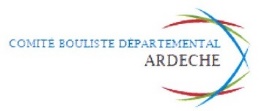 Commission féminineC.B.D.07Objet : QUALIFICATIF F3.F4DEMANDE DE BOULODROMESAISON 2024/2025                                                        JE VOUS INFORME DE LA RE-CONDUCTION DU QUALIFICATIF F.3/F.4 POUR LA SAISON 2024/2025.                                                        NOUS REPARTONS SUR UN 16 TRIPLE FEMININ SOUS FORME DE CINQ RENCONTRES.                                                 POUR LES CLUBS QUI NOUS ONT DEJA RECU, JE LES INFORME QUE J’AI RETENU LE CLUB DE SAINT-CYR POUR LE CINQUIEME CONCOURS EN EXTERIEUR                                                      CE CLUB S’ETAIT DEJA PROPOSE L’AN PASSE ET NOUS N’AVIONS PU LES SATISFAIRE.J’APPRECIE LEUR IMPLICATION ET NOUS SOMMES RAVIS QUE DE NOUVEAU CLUB S’INVESTISSENT.                                                        J’ATTENDS LES RESPONSABLES DE BOULODROME POUR SE POSITIONNER AFIN DE RECEVOIR CETTE COMPETITION FEMININE.                                                        POUR INFOS, JE VOUS DONNE QUELQUES DATES QUI JE L’AVOUE ME CONVIENDRAIENT PAR RAPPORT A MON IMPLICATION DE DELEGUEE POUR LES CLUBS.                                                     DIMANCHE 08 DECEMBRE 2025 A GUILHERAND-GRANGES (date selon le planning très chargé du boulodrome)                                                     DIMANCHE 26 JANVIER 2025                                                       DIMANCHE16 FEVRIER 2025                                                      DIMANCHE 23 MARS 2025                                                       J’AI BESOIN DE TROIS AUTRES LIEUX ET J’ETUDIERAI TOUTES AUTRES DATES. NOUS TROUVERONS UN ARRANGEMENT SI SOUCIS.                                                      DÈS QUE LES LIEUX SERONT CONNUS AVEC LES DATES, JE ME TOURNERAI VERS LES EQUIPES POUR INSCRIPTIONS.AMITIES SPORTIVES M.F. CUNEYCOMMISSION FEMININE